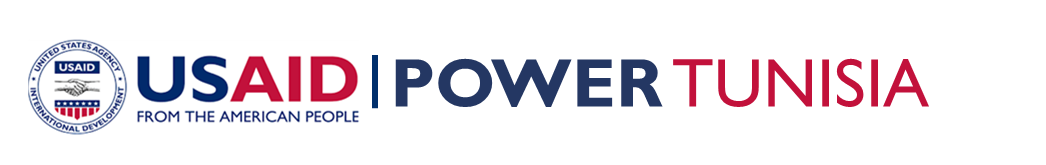 Appel à candidature pour services de design graphique dans le cadre du programme USAID Power Tunisia Contexte :Le programme USAID Power Tunisia est une initiative financée par l'Agence des États-Unis pour le développement international (USAID). Il vise à renforcer le secteur de l'énergie en Tunisie en améliorant l'accès à une énergie fiable et durable. Le programme a pour objectif général de soutenir le développement économique et social du pays en renforçant le secteur de l'énergie. Le présent appel à candidature s'inscrit dans le cadre de soutenir le secteur privé tunisien et renforcer les capacités des acteurs clés du secteur de l'énergie en Tunisie.Sujet de la consultation :Dans le cadre de ses activités de communication et de sensibilisation, le programme USAID Power Tunisia recherche activement un graphiste pour collaborer à la création de supports visuels percutants et engageants. Le graphiste retenu travaillera en étroite collaboration avec notre équipe de communication pour concevoir une variété de supports, des brochures informatives aux visuels percutants pour les réseaux sociaux, etc.Profil recherché :Nous recherchons un(e) graphiste ayant les qualifications suivantes :Une expérience confirmée d'au moins 7 ans dans le domaine du design graphiqueUn portfolio varié démontrant la capacité à concevoir des designs percutants et créatifs adaptés aux domaines d'activité du programmeUne expertise avérée dans la conception de chartes graphiques, de logos, d'identités visuelles et de campagnes de branding Une maîtrise des outils et logiciels de conception graphique tels qu’Adobe Photoshop, Illustrator et InDesign est requiseCapacité à travailler efficacement dans des délais très serrés et à s'adapter à des demandes variées de l’équipe de communication du programmeUne compréhension approfondie du marché local, y compris des tendances, des préférences culturelles et des spécificités du secteur de l'énergie en Tunisie, est un plusAptitude à comprendre les besoins de l’équipe Communication et à collaborer étroitement pour fournir des solutions de conception graphique adaptées et satisfaisantesLe/la candidat(e) sélectionné(e) devra également respecter les droits d'auteur des graphiques/images utilisés et travailler avec des logiciels de design certifiés conformément aux normes établies.La détention d'une patente valide est exigée pour exercer légalement dans le domaine du design graphique en Tunisie, conformément à la législation en vigueur.Tâches du graphiste :Le/la graphiste aura pour missions principales :Créer des contenus visuels attrayants qui renforcent l'identité visuelle du programme et transmettent au mieux les messages clés Concevoir les supports de communication pour divers types de supports, notamment les supports imprimés tels que les brochures, les affiches, les dépliants, les présentations, les rapports, les documents officiels, etc.Créer des supports de communication numérique destinés aux réseaux sociaux, comprenant les visuels pour les publications, les bannières, les infographies, et autres.Durée de la mission :Le contrat du graphiste couvrira une période d'un an, offrant ainsi la possibilité d'adapter les travaux en fonction des demandes et des besoins évolutifs de l'équipe communication qui garantira une réponse agile et efficace aux différents projets et initiatives tout au long de l'année.Le graphiste doit disposer de ses propres outils de travail et être disponible pour se rendre dans nos locaux à Tunis si nécessaire, afin de mieux coordonner avec notre équipe de communication pour répondre efficacement aux besoins spécifiques des projets de design.Livrables :Les livrables attendus comprendront :Critères de sélection :Le choix du candidat se basera sur trois critères : son curriculum vitae, ses références de projets similaires, ainsi que sa proposition financière. Soumission :Les candidats intéressés doivent soumettre leur candidature avant jeudi le 28 Mars 2024 à 00 :00 à l'adresse suivante : procurement@powertunisia.com, en incluant les documents suivants :-La patente -Le curriculum vitae (CV)-Les références des projets de design antérieurs-Une offre financière détaillée, en accord avec les livrables spécifiés dans le tableau précédent.Support de CommunicationNombre de Designs DemandésNombre de Jours de RéalisationPrix unitaireConception de la charte graphique pour les documents administratifs5Brochures2Affiches2Dépliants2Présentations2Rapports2Publications pour les réseaux sociaux20 (visuels pour les publications, bannières, infographies, etc.)Roll up2Design mural2